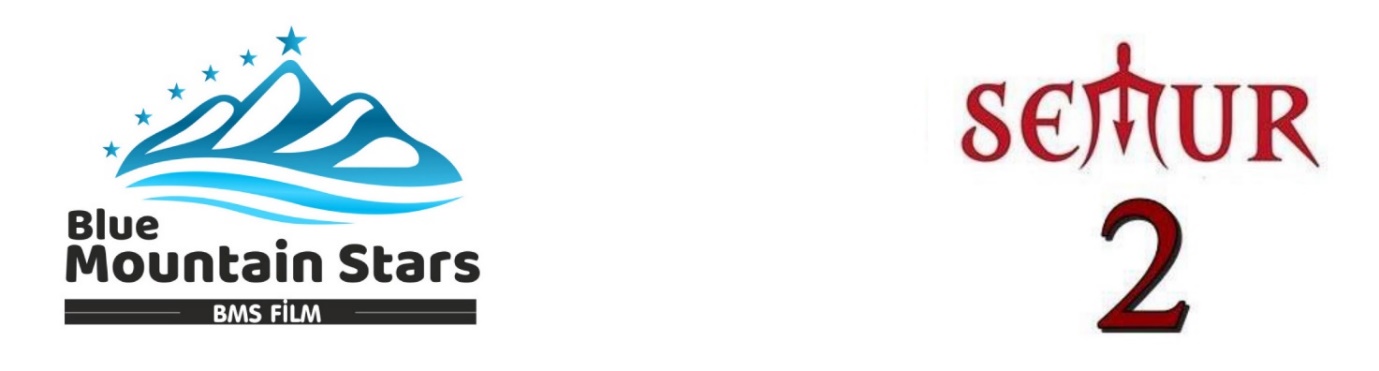 Semur 2“Cinlerin Büyüsü”İlk filmi 2017 Ağustos ayında seyirci ile buluşan ve seyirci tarafından büyük beğeni toplayan Semur: Şeytanın Kabilesi adlı korku filminin devamı olma niteliğinde olan serinin 2. filmi Semur 2: Cinlerin Büyüsü filminin çekimleri bu hafta sonu Ağva'da başlıyor. Filmin çekimleri Atina, İstanbul, Kocaeli ve İzmir'de gerçekleştirilecek.Film 2 farklı ülke ve 4 ulusal büyükşehirde çekilen ilk yerli korku filmi özelliğini taşıyacak.Gösterim Tarihi: 28 Şubat 2020Dağıtım: TME FilmsYapım: BMS Film Yapım Dağıtım Görüntü Yönetmeni: Ahmet Yaşar Gümüş Senaryo: Burak Çelik Yapımcı: Burak Çelik Yönetmen: Burak çelik Oyuncular: Furkan Karaca, Bora Altınışık, Cansel Aydos, Erdi korkmaz, Ülker SuFilm hakkında her türlü soru ve röportaj talepleriniz için: Emel Güleryüzbmsfilm@outlook.com.tr İletişim: 0541 205 6735